ARRS raziskovalni projektSegmentacija nestandardnega zaposlovanja v Sloveniji (SEGNED)DS3 – Analiza slovenskih podatkovnih bazSEGMENTACIJA ZAPOSLOVANJA V SLOVENIJI: SPLOŠNI TRENDI IN MEDSEKTORSKA PRIMERJAVA (2005–2018)Jožica Čehovin Zajc in Maja BreznikDELOVNI ZVEZEK II.BAZA PODATKOVLjubljana, januar 2020 FAKULTETA ZA DRUŽBENE VEDE in MIROVNI INŠTITUT ARRS raziskovalni projekt: Segmentacija nestandardnega zaposlovanja v Sloveniji (SEGNED)Številka projekta: J5-9335DS3 – Analiza slovenskih podatkovnih bazLjubljana, januar 2020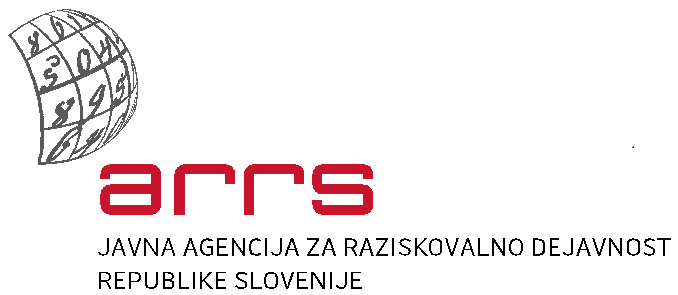 KazaloPovzetek ugotovitevPoročilo prikazuje trende zaposlovanja v obdobju 2005–2018 na osnovi mikropodatkov iz longitudinalne ankete Aktivno in neaktivno prebivalstvo (SURS), ki smo jih sami obdelali. Analiza se opira na konceptualno razločevanje standardnega, nestandardnega, prekarnega in neformalnega dela, kot smo jih lahko identificirali s pomočjo podatkov v anketi ANP. Grobo definirano, standardne zaposlitve so vse zaposlitve za nedoločen in polni delovni čas, vse druge oblike dela pa so nestandardne zaposlitve. Prekarne zaposlitve so tako standardne zaposlitve kakor nestandardne oblike dela, ki jih zaznamujejo nizki dohodki in/ali »neprostovoljnost«. Neformalno delo pa so prikrite oblike zaposlitev (denimo, delo za neposredno plačilo, navidezno samozaposleni, študentsko delo nad 20 ur na teden, pa tudi »neprostovoljna« zaposlitev s krajšim delovnim časom, ker samo pogodba za polni delovni čas zagotavlja minimalni življenjski dohodek in pokojninsko varnost). Študija prikaže najprej trende zaposlovanja za celotno populacijo, potem pa še podrobnejšo primerjavo sektorjev industrije, trgovine, IKT in strokovnih dejavnostih. Podatki za vse delovno aktivno prebivalstvo kažejo, da se standardno zaposlovanje z leti zmanjšuje, medtem ko se oblike nestandardnega zaposlovanja povečujejo. Trend bi bil še bolj izrazit, če ne bi upoštevali pomagajočih družinskih članov, ki ne opravljajo dela za plačilo in torej v strogem pomenu besede ne gre za odvisne zaposlitve. Med nestandardnimi oblikami zaposlovanja sta se v obdobju 2005–2018 približno na isti ravni gibala zaposlovanje za določen čas (s približno desetino vseh delovno aktivnih) in študentsko delo (med tri in štiri odstotke vseh delovno aktivnih). Nasprotno se je zelo povečalo zaposlovanje s krajšim delovnim časom, agencijsko delo in samozaposlovanje. Zaposlovanje za krajši delovni čas se je v tem obdobju skorajda podvojilo (povečalo se je s 25.048 oseb leta 2005 na 48.875 leta 2018). Agencijsko delo, ki je leta 2005 obsegalo približno odstotek vseh delovno aktivnih oziroma 10 tisoč oseb, se je do leta 2018 skoraj podvojilo na 1,8 odstotka oziroma 17.933 zaposlenih pri agencijah za posredovanje dela. Zelo se je povečalo tudi samozaposlovanje, s 65.500 oseb leta 2005 (ali 6,9 odstotka vseh delovno aktivnih) na 101.443 oseb leta 2018 (ali 10,3 odstotka vseh delovno aktivnih). Istočasno se je med njimi povečalo število samozaposlenih, ki ne zaposlujejo drugih delavcev (s 54 odstotkov vseh zaposlenih leta 2005 na 64 odstotkov leta 2018).Prekarne zaposlitve so po naših definicijah tako standardne zaposlitve kakor nestandardne oblike dela, ki jih zaznamujejo nizki dohodki in/ali »neprostovoljnost«. Za nizek dohodek smo določili dohodek pod 60 odstotki povprečne neto plače. Med standardno zaposlenimi se je njihovo število po letu 2009, ko imamo prvič na voljo podatke o plačah, zmanjšalo z 95.292 oseb (oziroma 14,5 odstotka) leta 2009 na 38.730 oseb (oziroma 6,2 odstotka) leta 2017. Ravno nasproten trend pa je med nestandardno zaposlenimi, se pravi, med zaposlenimi za določen čas, s krajšim delovnim časom in agencijskimi delavci. Njihovo število se je sicer po letu 2009, ko jih je bilo 41.455, zmanjševalo vse do leta 2013 (ko je doseglo število 32.527), nato pa se je povečevalo in že leta 2015 celo preseglo izhodiščno točko. Po podatkih ankete ANP smo identificirali še dve vrsti prekarnih zaposlitev: »neprostovoljne« zaposlitve za določen čas, ko delavke in delavci opravljajo delo za določen čas, ker ne morejo najti zaposlitve za nedoločen čas, in »neprostovoljne« zaposlitve s krajšim delovnim časom, ko delavke in delavci delajo manj kot 36 ur, ker ne morejo najti dela z daljšim delovnim časom. Tako je po naših izračunih med zaposlenimi za določen čas približno polovica ali več »neprostovoljnih«, med zaposlenimi s krajšim delovnim časom pa je »neprostovoljnih« med 20 in 30 odstotkov. Skladno s povečevanjem števila zaposlenih s krajšim delovnim časom se je v proučevanem obdobju podvojilo tudi število teh, ki delo te vrste opravljajo »neprostovoljno« (z 6.663 oseb leta 2005 na 13.733 leta 2018).Anketa o aktivnem in neaktivnem prebivalstvu nam je tudi omogočila, da smo identificirali nekatere oblike neformalnega dela, tako imenovane prikrite zaposlitve. Prikrita zaposlitev ima po definiciji elemente odvisnega mezdnega dela, vendar se opravlja na drugih pravnih podlagah (kot samozaposlitev, študentsko delo itn.), zato da podjetje maksimalno poveča tako produkcijsko fleksibilnost kakor profite in hkrati maksimalno zmanjša stroške dela. Od leta 2012 naprej anketa meri, koliko samozaposlenih (ki ne zaposlujejo delavcev in niso kmetje) delajo v prostorih ene stranke in/ali v prostorih te stranke. Njihovo število se je iz leta v leto povečevalo z 8.861 oseb oziroma 17,8 odstotka leta 2012 na 13.574 oseb oziroma 21 odstotka v letu 2018. Podobno lahko med prikrite zaposlitve uvrstimo tudi študentsko delo, ki ga opravljajo dijaki ali študentje ob svojih rednih študijskih obveznostih v obsegu 20 ur ali več na teden. Teh je približno 20 tisoč, to je dve tretjini delovno aktivnih študentov (delež variira med 64,6 in 75,5 odstotka), kar pomeni, da večini delovno aktivnih študentov primarna dejavnost ni študij, temveč delo za plačilo.Drugi del študije predstavlja podrobnejšo analizo trendov zaposlovanja v štirih sektorjih: C – Predelovalne dejavnosti (krajše »industrija«) G – Trgovina, vzdrževanje in popravila motornih vozil (krajše »trgovina«)J – informacijsko komunikacijske tehnologije (krajše »IKT«) M – Strokovne, znanstvene in tehnične dejavnosti (krajše »strokovne dejavnosti«)Če strnemo ugotovitve medsektorskih primerjav standardnega in nestandardnega zaposlovanja v štirih sektorjih med letoma 2011 in 2018, se pokažejo naslednje značilnosti: v sektorju industrije je najvišji delež standardno zaposlenih, tri četrtine vseh delovno aktivnih v sektorju, kar je 10 odstotkov nad nacionalnim povprečjem. V tem sektorju je nadpovprečno (dvakrat pogosteje od povprečja) tudi agencijsko delo, ki se v proučevanem obdobju nenehno povečuje in predstavlja slabe 4 odstotke vseh delovno aktivnih v sektorju. Domala vsi delovno aktivni študenti opravljajo študentsko delo v obsegu 20 ur ali več; čeprav so po statusu dijaki ali študenti, je njihovo osnovno početje delo, ne pa učenje ali študij. Na drugi strani je v tem sektorju delež samozaposlenih pod povprečjem. V sektorju trgovine je nadpovprečno pogosto zaposlovanje s krajšim delovnim časom (v proučevanem obdobju se je delež podvojil s 4,3 na 8 odstotkov vseh delovno aktivnih v sektorju). Tu sta najpogostejša tudi neprostovoljno delo s krajšim delovnim časom in študentsko delo, ki se je povečalo s 5,2 na 6 odstotkov vseh delovno aktivnih. V nasprotju z drugimi sektorji se v sektorju trgovine delež revnih standardno zaposlenih ne zmanjšuje in ostaja nad povprečjem. V sektorju IKT je nadpovprečno pogosto študentsko delo (med 3 in 5,5 odstotkov), na drugi strani pa se glede na povprečje pol manjkrat sklepajo pogodbe za določen čas. Nad povprečjem pa je v tem sektorju navidezno samozaposlovanje – tretjina vseh samozaposlenih brez delavcev; leta 2014 je kar slaba polovica delala samo za eno stranko in/ali v prostorih te stranke. Medtem ko je v ostalih sektorjih večina zaposlitev še vedno standardnih (za nedoločen čas s polnim delovnim časom in brez agencijskih delavcev), pa je v sektorju strokovnih dejavnosti teh manj kot polovica vseh delovno aktivnih, kar je približno 15 odstotkov pod nacionalnim povprečjem. V sektorju strokovnih dejavnosti je ključna nestandardna oblika zaposlovanja samozaposlovanje, ki je kar trikrat pogostejša od nacionalnega povprečja. Delo te vrste zajema eno tretjino vseh delovno aktivnih, izmed katerih večina ne zaposluje drugih delavcev. V sektorju strokovnih dejavnosti je glede na povprečje tudi dvakrat višji delež revnih nestandardno zaposlenih (za določen, krajši delovni čas in kot agencijski delavci). Iz grobih primerjav lahko sklepamo, da so razlike v zaposlovanju sektorsko specifične. UvodV poročilu prikazujemo rezultate longitudinalne in medsektorske analize standardnega in nestandardnega zaposlovanja ter prekarnega in neformalnega dela, kot jih omogočajo dostopni mikropodatki iz longitudinalne Ankete o delovni sili (po novem anketa Aktivno in neaktivno prebivalstvo, ANP). Pri interpretaciji je treba posebej opozoriti, da smo uporabljali populacijske ocene, ne pa registrske podatke. Vzorčni podatki s približno 60.000 anketiranih oseb vsako leto so uteženi glede na populacijo in predstavljajo približen, a vseeno dovolj nazoren prikaz standardnega in nestandardnega zaposlovanja v Sloveniji po letu 2005. V nadaljevanju najprej dodajamo metodološka pojasnila, operacionalizacijo konceptov in opis statističnih analiz. V drugem delu sledi splošen pregled standardnega, nestandardnega, prekarnega in neformalnega zaposlovanja v Sloveniji od leta 2005 do leta 2018. V tretjem delu prikazujemo pregled standardnega, nestandardnega, prekarnega in neformalnega zaposlovanja po štirih sektorjih: sektor C – predelovalna industrija (v nadaljevanju industrija), sektor G - trgovina, vzdrževanje in popravila motornih vozil (v nadaljevanju trgovina), sektor J – informacijsko komunikacijske tehnologije (v nadaljevanju IKT), ter sektor M - strokovne, znanstvene in tehnične dejavnosti (v nadaljevanju strokovne dejavnosti). Metodološka pojasnilaOpis raziskave: V študiji smo analizirali obstoječe mikropodatke iz longitudinalne ankete Aktivno in neaktivno prebivalstvo, ki jo na Statističnem uradu RS (SURS) opravljajo nepretrgano vse od leta 1995 (razvojna faza se je začela leta 1989 na Fakulteti za družbene vede). Anketa je najobsežnejše uradno anketiranje gospodinjstev v državi. Do leta 1997 so anketo opravljali enkrat letno, po tem pa vsako četrtletje in je primerljiva z mednarodnimi podatki European Union Labour Force Survey (EU LFS). Za pričujočo študijo smo analizirali podatke za Slovenijo. Vzorčni načrt je stratificiran, enostaven in slučajen. Pri izboru enot se upošteva stratifikacija po tipih naselja in statističnih regijah. Vsako gospodinjstvo je anketirano petkrat, po rotacijskem modelu 3-1-2 (gospodinjstva so anketirana tri krat zapored, potem eno četrtletje niso vključena, nato pa so anketirana še dve četrtletji zapored). Anketirani so vsi člani gospodinjstva. Vsako četrtletje sodeluje približno 7.200 gospodinjstev in okoli 60.000 oseb. Podatke zbira kar 40 anketarjev. Prvo anketiranje poteka na domu, vsa ponovljena anketiranja pa so telefonska, če ima gospodinjstvo telefon, sicer se tudi ponovljena anketiranja opravijo na domu. Vir podatkov o dohodkih so preliminarni kontrolni podatki o dohodnini Finančne uprave RS (glej www.stat.si).AnalizeAnalize obstoječih mikropodatkov ANP smo opravili med junijem 2019 in januarjem 2020 v varni sobi Statističnega urada RS (SURS). Uslužbenci SURS so pred izvozom podatke pregledali z vidika varnosti osebnih podatkov. Uporabljeni podatki so uteženi glede na vzorčni načrt, enote manjkajočih odgovorov in na razpoložljive pomožne populacijske spremenljivke, katerega cilj je doseči reprezentativnost vzorca, tako da so uteženi podatki čim boljša ocena opazovane populacije. Za pričujoče poročilo smo analizirali in predstavili populacijske ocene o številu standardno, nestandardno, prekarno in neformalno zaposlenih v Sloveniji. Opis konceptov in spremenljivkV tem podpoglavju bomo opisali koncepte standardnega, nestandardnega, prekarnega in neformalnega dela, kot smo jih lahko identificirali s pomočjo ankete ANP. V sivih okvirih so anketna vprašanja in možni odgovori, s katerimi smo tvorili spremenljivke. Delovno aktivno prebivalstvo so osebe, ki so zadnji teden pred anketiranjem (od ponedeljka do nedelje) opravile kakršno koli delo za plačilo (denarno ali nedenarno), dobiček ali za družinsko blaginjo. Med delovno aktivno prebivalstvo sodijo tudi vse tiste zaposlene ali samozaposlene osebe, ki zadnji teden pred anketiranjem niso prišle na delo. Med delovno aktivne se štejejo tudi zaposlene osebe, ki so začasni ali trajni presežki, vse do prenehanja delovnega razmerja, osebe na porodniškem dopustu in pomagajoči družinski člani. Med zaposlene osebe (se pravi, osebe v delovnem razmerju s pogodbo o zaposlitvi) štejemo vse, ki delajo v podjetjih ali organizacijah, pri obrtnikih, kmetih in pri osebah v svobodnih poklicih. Za razliko od uradne metodologije v skupino zaposlenih nismo vključili oseb na javnih delih , ki smo jih obravnavali posebej.4.1. Kakšen je bil vaš zaposlitveni status pri delu, ki ste ga opravljali v zadnjem tednu (od ponedeljka do nedelje)?1) Zaposlen v podjetju, družbi ali organizaciji 2) Zaposlen pri samostojnem podjetniku posamezniku (obrtniku) 3) Zaposlen pri kmetu 4) Zaposlen pri osebi v svobodnem poklicuStandardno zaposlovanjeStandardno zaposleni so osebe v delovnem razmerju (v podjetjih ali organizacijah, pri obrtnikih, kmetih in pri osebah v svobodnih poklicih) za nedoločen čas, s polnim delovnim časom in niso zaposlene pri agencijah za posredovanje dela. 4.1. Kakšen je bil vaš zaposlitveni status pri delu, ki ste ga opravljali v zadnjem tednu (od ponedeljka do nedelje)?1) Zaposlen v podjetju, družbi ali organizaciji 2) Zaposlen pri samostojnem podjetniku posamezniku (obrtniku) 3) Zaposlen pri kmetu 4) Zaposlen pri osebi v svobodnem poklicu5.1 Imate delo: 1) s polnim delovnim časom4.6 Je to delo za: 1) nedoločen čas4.4 Delate preko agencije za posredovanje dela? 2) NeNestandardno deloZaposleni za določen čas so osebe, ki so v delovnem razmerju (torej zaposlene v podjetjih ali organizacijah, pri obrtnikih, kmetih, osebah v svobodnih poklicih) in delajo za določen čas. 4.1. Kakšen je bil vaš zaposlitveni status pri delu, ki ste ga opravljali v v zadnjem tednu (od ponedeljka do nedelje)?1) Zaposlen v podjetju, družbi ali organizaciji 2) Zaposlen pri samostojnem podjetniku posamezniku (obrtniku) 3) Zaposlen pri kmetu 4) Zaposlen pri osebi v svobodnem poklicu4.6 Je to delo za: 2) določen časZaposleni s krajšim delovnim časom so osebe v delovnem razmerju, ki običajno delajo manj kot 36 ur na teden. V nasprotju z uradno statistiko smo v tej kategoriji obravnavali samo zaposlene osebe, to je, zaposlene v podjetjih ali organizacijah, pri obrtnikih, kmetih in osebah v svobodnih poklicih. V to kategorijo ne vključujemo drugih oblik dela (samozaposlene, študente, vajence, javna dela, delo po pogodbi, delo za neposredno plačilo, kmete, pomagajoče družinske člane), čeprav tudi te osebe pogosto delajo manj kot 36 ur. 4.1. Kakšen je bil vaš zaposlitveni status pri delu, ki ste ga opravljali v zadnjem tednu (od ponedeljka do nedelje)?1) Zaposlen v podjetju, družbi ali organizaciji 2) Zaposlen pri samostojnem podjetniku posamezniku (obrtniku) 3) Zaposlen pri kmetu 4) Zaposlen pri osebi v svobodnem poklicu5.1 Imate delo: 2) s skrajšanim delovnim časomAgencijsko delo opravljajo osebe, zaposlene pri agencijah za posredovanje dela (za nedoločen ali določen čas, s polnim ali krajšim delovnim časom), ki jih te »oddajajo v najem« raznim uporabnikom. V nasprotju z uradno statistiko v to kategorijo štejemo le osebe, zaposlene v podjetjih ali organizacijah, pri obrtnikih, kmetih in osebah v svobodnih poklicih, prek agencij, ki se ukvarjajo s posredovanjem delavcev. V to kategorijo ne vključujemo študentskega dela, ki ga obravnavamo posebej.4.1. Kakšen je bil vaš zaposlitveni status pri delu, ki ste ga opravljali v zadnjem tednu (od ponedeljka do nedelje)?1) Zaposlen v podjetju, družbi ali organizaciji 2) Zaposlen pri samostojnem podjetniku posamezniku (obrtniku) 3) Zaposlen pri kmetu 4) Zaposlen pri osebi v svobodnem poklicu4.4 Delate preko agencije za posredovanje dela? 1) DaŠtudentsko delo zastopajo osebe s statusom dijaka ali študenta, ki opravljajo delo prek študentskih servisov. 4.1. Kakšen je bil vaš zaposlitveni status pri delu, ki ste ga opravljali v zadnjem tednu (od ponedeljka do nedelje)?12) delali ste preko študentskega servisaSamozaposleni so osebe, ki delajo v lastnem podjetju, pri obrtnikih, s.p. in osebah svobodnem poklicu. V to kategorijo za razliko od uradne statistike nismo vključili kmetov, ki jih obravnavamo posebej. 4.1. Kakšen je bil vaš zaposlitveni status pri delu, ki ste ga opravljali v zadnjem tednu (od ponedeljka do nedelje)?5) delali ste v lastnem podjetju6) obrtnik (s.p.)8) v svobodnem poklicuSamozaposleni brez delavcev so osebe, ki delajo v lastnem podjetju, pri obrtnikih, s.p. in osebah v svobodnem poklicu (brez kmetov) in ne zaposlujejo delavcev. 4.1. Kakšen je bil vaš zaposlitveni status pri delu, ki ste ga opravljali v zadnjem tednu (od ponedeljka do nedelje)?5) delali ste v lastnem podjetju6) obrtnik (s.p.)8) v svobodnem poklicuZaposlujete kaj delavcev? 2) NePrekarno deloPrekarno delo merimo s kategorijama, ki sta na voljo v ANP: ali nekdo opravlja nestandardno delo ne po svoji izbiri (»neprostovoljnost«) in ali prejema zelo nizke dohodke, ki ne omogočajo normalne reprodukcije delovne sile (kar smo določili z dohodki pri 60 odstotkih povprečne neto plače ali manj). Neprostovoljno zaposleni za določen čas so osebe v delovnem razmerju, ki delajo za določen čas, ker ne morejo najti stalne zaposlitve.4.8 Kaj je razlog, da opravljate delo za določen čas? Odgovor 2. 1) Pripravništvo, usposabljanje2) Ne morete najti stalne zaposlitve3) Ne želite stalne zaposlitve4) Ste v poskusni dobi5) Individualna pogodba o zaposlitvi6) Ste trajni presežni delavec (s končno odločbo) 7) Izobraževanje, šolanje8) DrugoNeprostovoljno zaposleni s krajšim delovnim časom so osebe v delovnem razmerju, ki delajo manj kot 36 ur, ker ne morejo najti dela z daljšim delovnim časom ali zaradi pomanjkanja dela oziroma manjšega obsega dela. 5.3 Zakaj navadno delate manj kot 36 ur? Odgovora 3 in 5. 1) Zaradi izobraževanja, usposabljanja2) Zaradi bolezni, invalidnosti, delne upokojitve3) Ne morete najti dela z daljšim delovnim časom4) Ne želite dela z daljšim delovnim časom5) Zaradi pomanjkanja dela, manjšega obsega dela6) Ker pazite svoje oz. partnerjeve otroke8) Ker pazite svoje oz. partnerjeve otroke in skrbite za odraslega, ki potrebuje pomoč9) Iz drugih družinskih razlogov10) DrugoRevni standardno zaposleni so osebe, ki zaslužijo manj kot 60 odstotkov povprečne neto plače in so standardno zaposleni (za nedoločen čas in s polnim delovnim časom, vendar brez tistih, ki opravljajo delo prek agencije za posredovanje dela).Revni nestandardno zaposleni so osebe, ki zaslužijo manj kot 60 odstotkov povprečne neto plače in so bodisi zaposleni za določen čas ali s krajšim delovnim časom bodisi agencijski delavci. V tej kategoriji obravnavamo samo osebe v delovnem razmerju, to je, zaposlene v podjetjih ali organizacijah, pri obrtnikih, kmetih, osebah v svobodnih poklicih.Plače po letih: V zadnjem stolpcu tabele 1 (glej spodaj) smo prikazali višino plač po letih v Sloveniji. Te zneske smo upoštevali kot merilo za »revne zaposlene«, se pravi, tistih, ki so prejemali plačo do 60 odstotkov povprečne neto plače. Tabela 1: Plače v Sloveniji od leta 2005 do leta 2017 (v EUR)(Viri: minimalna bruto plača in povprečna bruto plača: Umar, Minimalna plača v Sloveniji v obdobju krize, http://www.umar.gov.si/fileadmin/user_upload/sporocila_za_javnost/2013/april/Minimalna _placa_v_Sloveniji_v_obdobju_krize.pdf; prag tveganje revščine: SURS, Si-stat; minimalna in povprečna neto plača: lastni izračuni z informativnimi izračuni, dostopnim na https://www.davkoplacevalci.com/racunajmo-na-prste/izracun-place.)Neformalno deloNeformalno delo meri oblike prikritih zaposlitev, se pravi, delo, ki vsebuje elemente odvisnega dela, vendar se (nezakonito) opravlja po pogodbah civilnega prava. Na osnovi podatkov ANP smo identificirali dve taki skupini: navidezne samozaposlene in študentsko delo nad 20 ur na teden.Ob tem je treba opozoriti še na obstoj običajnega neformalnega dela, ki ga ANP meri (»delo za neposredno plačilo«), vendar je po podatkih ANP ta oblika redka. Poleg tega bi bilo v neformalno delo mogoče umestiti tudi zaposlitve s krajšim delovnim časom, ki jih delavke in delavci opravljajo ne po svoji volji in nizki dohodki iz dela ogrožajo njihovo eksistenčno varnost. Če obstajajo pogoji za zaposlitve s polnim delovnim časom, je prisiljevanje delavk in delavcev v zaposlitve s krajšim delovnim časom sporno, ker samo pogodba za polni delovni čas zagotavlja minimalni življenjski dohodek in pokojninsko varnost. Te sporne oblike smo v našem pregledu zajeli s kategorijo »neprostovoljne zaposlitve s krajšim delovnim časom«.Navidezni samozaposleni so samozaposleni brez delavcev (torej osebe, ki so delale v lastnem podjetju, obrtniki, s.p., in tisti v svobodnem poklicu, ki ne zaposlujejo drugih delavcev) in so potrdili, da 1) delajo za eno samo stranko ali/in 2) da delajo v prostorih te stranke. V tej skupini pa nismo upoštevali kmetov.4.5.a Ali delate pretežno le za eno stranko? 1) Da4.5.b Ali večinoma delate v prostorih te stranke? 1) DaŠtudentsko delo nad 20 ur zastopajo osebe s statusom dijaka ali študenta, ki opravljajo delo prek napotnic študentskih servisov v obsegu 20 ur in več na teden. 5.2 Koliko ur na teden navadno delate pri delu, o katerem se pogovarjava (vključno z nadurami, če jih opravljate redno)? _______ (Navadno delate ___ ur na teden?)Druge (nestandardne) oblike delaMed osebami, ki opravljajo druge (nestandardne) oblike dela, prikazujemo spodaj navedene skupine. Drugače kakor v uradni statistiki sem štejemo tudi osebe, ki delajo prek javnih del, ne pa tudi prek študentskih servisov: Pomagajoči družinski člani so osebe, ki formalno niso zaposlene ali samozaposlene, a so zadnji teden pred anketiranjem delale na družinski kmetiji, v družinski obrti, družinskem podjetju ali drugi obliki družinske pridobitne dejavnosti, za svoje delo pa praviloma ne prejemajo rednega plačila.Pogodbeno delo se opravlja po pogodbi.Delo na črno se opravlja za neposredno plačilo, za plačilo na roko.Javna dela so vse zaposlitve za določen čas, ki se opravljajo prek javnih del.Vajenci, praktikanti so osebe, ki opravljajo prakso ali vajeništvoKmetje so osebe, ki se pretežno ukvarjajo s kmetijstvom in tako pridobivajo sredstva za življenje4.1. Kakšen je bil vaš zaposlitveni status pri delu, ki ste ga opravljali v zadnjem tednu (od ponedeljka do nedelje)?7) kmet 4.5.9) pomagali na družinski kmetiji ali v družinskem podjetju, obrti (niste prejemali stalne plače) 4.9.10) delali ste po pogodbi11) delali ste za neposredno plačilo13) delali ste preko javnih del14) Vajenec, praktikantSplošen pregled zaposlovanja v Sloveniji (med letoma 2005 in 2018)V tem poglavju predstavljamo trende standardnega in nestandardnega zaposlovanja na eni strani, na drugi pa prekarnega in neformalnega dela v Sloveniji. Podatki zajemajo časovno obdobje med letoma 2005 in 2018. Podrobnejše analize so prikazane v tabeli 2 in v prilogi. Standardno zaposlovanjeStandardno zaposleni: Osnovni izračuni analize mikropodatkov ANP kažejo, da se standardno zaposlovanje (to je, zaposlovanje za nedoločen čas s polnim delovnim časom brez agencijskih delavcev) z leti rahlo zmanjšuje, medtem ko se oblike nestandardnega zaposlovanja povečujejo. Natančneje, standardno zaposlovanje je po populacijskih ocenah ANP v proučevanem obdobju (od 2005 do 2008, ko je nastopila finančna kriza, naraščalo in se povzpelo za skoraj 39 tisoč standardno zaposlenih (s 643 tisoč na 682 tisoč), nato pa strmo padlo. Med letoma 2014 in 2015 je bilo le še približno 590 tisoč standardno zaposlenih, kar je dobrih 90 tisoč manj kakor leta 2008 (oziroma manj za štiri odstotke vseh delovno aktivnih). V naslednjih letih se je delež standardnega zaposlovanja rahlo izboljšal in se leta 2018 s 648 tisoč standardno zaposlenih (oziroma 66,1% vseh delovno aktivnih) približal stanju pred krizo leta 2007, še vedno pa je nižji za 34.000 zaposlenih glede na leto 2008. Standardno zaposleni vseeno še vedno prevladujejo med delovno aktivnimi: v proučevanem obdobju se je njihov delež gibal med 68,5% (vrhunec leta 2008) in 64,2% (najmanj leta 2014).Nestandardno deloMedtem ko je v proučevanem obdobju delež standardnega zaposlovanja rahlo padal, pa se je na drugi strani povečeval delež nestandardnih oblik dela (kot so zaposleni za določen čas, zaposleni s krajšim delovnim časom, agencijsko delo, študentsko delo in samozaposlovanje, če naštejemo samo najpogostejše). Zaposleni za določen čas in/ali s krajšim delovnim časom: Za določen čas je zaposlena približno desetina vseh delovno aktivnih. Medtem ko zaposlovanje za določen čas nominalno ni zelo nihalo, pa ravno nasprotno velja za zaposlovanje s krajšim delovnim časom. Slednje se je v tem obdobju skorajda podvojilo (povečalo se je s 25.048 oseb leta 2005 na 48.875 leta 2018) in predstavlja 5% vseh delovno aktivnih. Pri tem je treba omeniti, da so nekateri zaposleni za določen čas lahko zaposleni hkrati s krajšim delovnim časom in kot agencijski delavci. Delo prek agencij za posredovanje dela in študentsko delo: Agencijsko delo, ki je leta 2005 obsegalo približno odstotek vseh delovno aktivnih oziroma 10 tisoč oseb, se je v času krize zmanjšalo na 0,67% oz. 6.600 oseb, do leta 2018 pa podvojilo na 1,8% oziroma 17.933 zaposlenih pri agencijah za posredovanje dela. Druga sorodna nestandardna oblika dela, ker tudi vsebuje tristransko delovno razmerje, je delo prek študentskih servisov, namenjeno dijakom in študentom, ki se redno šolajo. V mednarodno primerjalnih statistikah to skupino prištevajo k agencijskemu delu, vendar jo zaradi množičnosti tu obravnavamo posebej. Predstavlja stabilne tri odstotke vseh delovno aktivnih oziroma okoli 30.000 oseb, med letoma 2007 in 2011 celo štiri odstotke, največ pa leta 2008, ko je študentsko delo opravljalo 42.000 oseb oziroma 4,2%. Samozaposlovanje: V nestandardno delo spada tudi samozaposlovanje, ki se je v proučevanem obdobju postopoma povečevalo (s 65.500 oseb oziroma 6,9% delovno aktivnih leta 2005 na 101.443 oziroma 10,3% leta 2018). Več kot polovica samozaposlenih (leta 2005 54%, leta 2018 pa že 64%) ne zaposluje drugih delavcev. V uradnih statistikah so v skupino samozaposlenih vključeni še kmetje, katerih delež se je s 3% zmanjšal na 2% vseh delovno aktivnih, mi pa jih prikazujemo posebej. Prekarno deloNeprostovoljno zaposleni za določen čas: Med zaposlenimi za določen čas je vsako leto približno polovica ali več »neprostovoljnih«, ker je po njihovih besedah razlog, zakaj opravljajo delo za določen čas, to, da ne morejo najti zaposlitve za nedoločen čas. Identificirali smo jih za prekarne, »neprostovoljno zaposlene za določen čas«. Leta 2014 je bil njihov delež najvišji, blizu 70%, najmanj (39%) pa jih je bilo leta 2018 – a je pri tem treba poudariti, da se je tega leta zelo povečal delež odgovorov, da delo za določen čas opravljajo, ker imajo sklenjeno »individualno pogodbo o zaposlitvi«. Tako je leta 2018 anketa zabeležila okoli 13.000 več »menedžerk in menedžerjev« glede na leto prej, ki jih nismo šteli med »neprostovoljno« zaposlene za določen čas. Anketiranke in anketiranci so lahko (poleg odgovora »ne morete najti stalne zaposlitve«) izbirali med temi odgovori, zakaj delajo za določen čas: a) pripravništvo, usposabljanje; b) ne želite stalne zaposlitve; c) ste v poskusni dobi; d) individualna pogodba o zaposlitvi; e) izobraževanje, šolanje; in f) drugo. Zgovoren je podatek, da je bilo tistih, ki zaposlitev za določen čas opravljajo, ker »ne želijo stalne zaposlitve«, se pravi, da jo opravljajo zares »prostovoljno«, do leta 2010 zgolj dober odstotek, po tem pa se je delež še znižal in leta 2018 znašal le še 0,4% od vseh zaposlenih za določen čas. Neprostovoljno zaposleni s krajšim delovnim časom: Med nestandardno zaposlenimi s krajšim delovnim časom je med dvema in tremi desetinami teh, ki delajo manj kot 36 ur, ker ne morejo najti dela z daljšim delovnim časom. Tudi te smo identificirali za prekarno nestandardno zaposlene. Skladno s povečevanjem števila zaposlenih s krajšim delovnim časom se je v proučevanem obdobju podvojilo (z 6.663 na 13.733) tudi število teh, ki delo te vrste opravljajo neprostovoljno. Revni zaposleni: Med prekarno zaposlene umeščamo tudi revne delavce, to je te, ki zaslužijo do 60% povprečne neto plače in so zaposleni a) v podjetju, organizaciji, b) pri obrtniku, s.p., c) pri kmetu ali d) pri osebi v svobodnem poklicu. Revne zaposlene najdemo tako med standardno kakor nestandardno zaposlenimi. Med standardno zaposlenimi se je njihovo število od leta 2009, ko imamo prvič na voljo podatek o njihovih plačah, zmanjšalo s 95.292 oseb (oziroma 14,5% vseh standardno zaposlenih) na 38.730 oseb (oziroma 6,2%) leta 2017. Ravno nasproten trend pa je med nestandardno zaposlenimi, se pravi, med temi, ki so zaposleni za določen čas, s krajšim delovnim časom ali kot agencijski delavci. Njihovo število se je sicer po letu 2009, ko jih je bilo 41.455, zmanjševalo vse do leta 2013 (na 32.527 oseb), nato pa se je povečevalo in že leta 2015 celo preseglo izhodiščno točko, leta 2016 pa že doseglo vrh s 45.274 revnih zaposlenih za določen čas, s krajšim delovnim časom in kot agencijski delavci.Neformalno deloAnketa Aktivno in neaktivno prebivalstvo nam je tudi omogočila, da smo identificirali nekatere oblike neformalnega dela, tako imenovane prikrite zaposlitve. Navidezni samozaposleni: Od leta 2012 naprej anketa meri, koliko samozaposlenih (ki ne zaposlujejo delavcev in niso kmetje) dela v prostorih ene stranke in/ali v prostorih te stranke. Ta podatka nakazujeta elemente delovnega razmerja in da je pravna podlaga za opravljanje dela verjetno neustrezna. Zato smo te osebe identificirali za »navidezno samozaposlene«, ker opravljajo delo v pogojih, ki vsebujejo elemente prikritega rednega delovnega razmerja. Njihovo število se je iz leta v leto povečevalo z 8.861 oseb oziroma 17,8% leta 2012 na 13.574 oseb oziroma 21% v letu 2018. Največ jih je bilo leta 2016 s 13.785 navidezno samozaposlenimi osebami (oziroma 24% vseh samozaposlenih, ki ne zaposlujejo delavcev in niso kmetje). Študentsko delo nad 20 ur: Podobno lahko med prikrite zaposlitve uvrstimo tudi študentsko delo, ki ga opravljajo študentje ob svojih rednih študijskih obveznostih v obsegu 20 ur ali več na teden. Teh je približno 20 tisoč, to je dve tretjini delovno aktivnih študentov (delež variira med 64,6 in 75,5%), kar pomeni, da večini delovno aktivnih študentov primarna dejavnost ni študij, temveč delo za plačilo.Druge (nestandardne) oblike delaMed ostale oblike nestandardnega dela uvrščamo še naslednje kategorije, ki jih nismo vključili v pregledno tabelo 2, so pa podatki podrobno predstavljeni v prilogi (glej tabelo 4). Pomagajoči družinski člani: Število teh, ki so pomagali na družinski kmetiji ali v družinskem podjetju, obrti in niso prejemali plače, se je v zadnjih treh letih močno zmanjšalo, skoraj za polovico s 5 na 2,7% vseh delovno aktivnih. Pogodbeno delo: Delo po pogodbi je glede na leto opravljalo med pol odstotka in dobrim odstotkom vseh delovno aktivnih. Neformalno delo na črno: Delo za neposredno plačilo je leta 2005 opravljalo pol odstotka vseh delovno aktivnih, potem pa se je njihovo število močno zmanjšalo. Leta 2018 je vključevalo le še 0,14% vseh delovno aktivnih. Javna dela: Prek javnih del je leta 2005 delalo 0,4% vseh delovno aktivnih, leta 2018 pa le še 0,15%. Vajenci, praktikanti: Manj kot 0,1% vseh delovno aktivnih so vajenci in praktikanti. Število kmetov se je med letoma 2005 in 2018 znižalo s približno 30.000 oseb na 20.000 oseb. Tabela 2: Splošen pregled zaposlovanja v Sloveniji med letoma 2005 in 2018Pregled zaposlovanja v Sloveniji v štirih sektorjih (2011–2018)V podrobnejši pregled zaposlovanja smo zajeli štiri sektorje iz Standardne klasifikacije dejavnosti (SKD 2008). Dva sektorja vključujeta velik delež delovno aktivne populacije: sektor C – Predelovalne dejavnosti (krajše »industrija«) zaposluje skoraj četrtino (24%) vsega delovno aktivnega prebivalstva v Sloveniji, sektor G - Trgovina, vzdrževanje in popravila motornih vozil (krajše »trgovina«) pa 12% delovno aktivnega prebivalstva. Poleg teh dveh smo vključili dva manjša sektorja, sektor J – informacijsko komunikacijske tehnologije (krajše »IKT«) s 3% delovno aktivnega prebivalstva v Sloveniji in sektor M - Strokovne, znanstvene in tehnične dejavnosti (krajše »strokovne dejavnosti«), v katerem delata 2% delovno aktivnega prebivalstva v državi. Standardno zaposlovanje v štirih sektorjihŽe hiter pogled na deleže standardnega zaposlovanja po obravnavanih sektorjih pokaže, da so med obravnavanimi sektorji pomembne razlike v oblikah dela. Najnižji delež standardno zaposlenih je v sektorju strokovnih dejavnosti, v katerem ima po letu 2014 zaposlitev za nedoločen čas s polnim delovnim časom (brez agencijskega dela) kar manj kot polovica zaposlenih, kar je približno 15% pod nacionalnim povprečjem. Naslednji najnižji delež je v sektorju –trgovine, v katerem je bil delež standardno zaposlenih tri leta (2012-2014) rahlo nad povprečjem, zadnja leta pa je pod nacionalnim povprečjem (leta 2018 za tri odstotke). Nekoliko višji delež je v sektorju IKT, v katerem deleži standardno zaposlenih nihajo med 65 in 75%: leta 2012 je bilo 9% več standardno zaposlenih kot povprečno v vseh sektorjih, že leto pozneje pa le še 2% več. Podobno je nihalo tudi zadnji leti: leta 2017 je bilo standardno zaposlenih 7% več od nacionalnega povprečja, leto pozneje pa le še 2%. V tem smislu je najbolj stabilen sektor industrije z 10% višjim deležem standardnega zaposlovanja od nacionalnega povprečja. Tu je delalo za nedoločen čas s polnim delovnim časom kar tri četrtine vseh zaposlenih v sektorju. Nestandardno delo v štirih sektorjih Zaposleni za določen čas: V industriji in trgovini je delež zaposlenih za določen čas blizu nacionalnega povprečja s približno desetino vseh delovno aktivnih (natančneje, v industriji med 10,2 in 12,3%, v sektorju trgovine pa med 8 in 11%, leta 2013 izjemoma na 7,5%). V sektorju strokovnih dejavnosti je zaposlovanje te vrste nekoliko manj pogosto (za odstotek ali dva, natančneje med 7,5 in 11%) glede na povprečje, najmanj pogosto pa je v sektorju IKT, v katerem je pogodb o zaposlitvi za določen čas kar pol manj (med 4,3 in 6,4% vseh delovno aktivnih). Zaposleni s krajšim delovnim časom: Zaposlovanje s krajšim delovnim časom se je na nacionalni ravni med letoma 2011 in 2018, kot smo videli, postopoma zviševalo s 3,5 na 5% vseh delovno aktivnih. Glede na nacionalna povprečja je bilo zaposlovanje te vrste v sektorju strokovnih dejavnosti povprečno, manjše v sektorju industrije (med 2,5 in 3,4%), še manjše pa v IKT (med 1,2 in 3%). Najpogostejše pa je bilo zaposlovanje s krajšim delovnim časom v sektorju trgovine, kjer se je zaposlovanje te vrste podvojilo s 4,25 na 8% vseh delovno aktivnih. Agencijsko delo: Agencijsko delo se je na nacionalni ravni od leta 2011 do leta 2018 podvojilo z 0,7 na 1,8% vseh delovno aktivnih. Glede na nacionalno povprečje je agencijsko delo manj pogosto v sektorjih strokovnih dejavnosti, IKT in trgovine, ki imajo vsi precej nižje deleže (natančneje: strokovne dejavnosti med 0,3 in 0,9%, IKT med 0,2 in 1,3%; trgovina med 0,4 in 1,5% vseh delovno aktivnih). Agencijsko delo je nasprotno kar dvakrat pogostejše v industriji glede na nacionalno povprečje. V tem sektorju se jasno kaže konstantna tendenca povečevanja deleža zaposlenih prek agencij za posredovanje dela, ki se je z 1,56% leta 2011 povzpelo na 3,7% vseh delovno aktivnih leta 2018. Študentsko delo: Delo prek napotnic študentskih servisov predstavljamo posebej in ne v sklopu agencijskega dela kot pri uradnih statistikah. Vsa leta je povprečno obsegalo okoli 3% vsega delovno aktivnega prebivalstva. V sektorjih industrija in strokovnih dejavnosti je zastopano manj pogosto z okoli 2% vseh delovno aktivnih. Pogosteje pa se študentsko delo pojavlja v sektorju IKT (med 3,3 in 5,5%) in še zlasti v sektorju trgovine, v katerem vsa leta študentsko delo opravlja med 5,2 do 6% vseh delovno aktivnih v sektorju. Samozaposlovanje: V obdobju 2011–2018 je bilo samozaposlenih (brez kmetov) približno desetina vseh delovno aktivnih, izmed katerih jih dobra polovica (5–6%) ne zaposluje drugih delavcev. Samozaposleni so redkejši pojav v sektorju industrije (stabilnih 6% samozaposlenih in 3% samozaposlenih brez delavcev). Na drugi strani je samozaposlovanje najbolj izrazito (trikrat pogosteje glede na nacionalno povprečje) v sektorju strokovnih dejavnosti, kjer jih je kar eno tretjino vseh delovno aktivnih v sektorju (med 26 in 38%), pri čemer večina (med 19,3 in 27 %) ne zaposluje drugih delavcev. Podatki kažejo, da je samozaposlovanje v sektorju strokovnih dejavnosti ključna sektorska značilnost nestandardnega zaposlovanja. Nadpovprečno je samozaposlovanje prisotno še v sektorju IKT, kjer je z leti delež rastel (z 10% leta 2011 na 17% leta 2018) in od tega je tri četrtine samozaposlenih brez delavcev (nenehna rast s 7,5 na 14% vseh delovno aktivnih). Nekoliko nad povprečjem je samozaposlovanje navzoče tudi v sektorju trgovine, kjer je po letu 2012 delež samozaposlenih počasi rastel z 10,4% na 13,6% vseh delovno aktivnih. Ob tem skoraj polovica ne zaposluje drugih delavcev v sektorju trgovine. Prekarno delo v štirih sektorjihNeprostovoljno zaposleni za določen in krajši delovni čas: Tabela 3 kaže, da je med 40 in 70 odstotki zaposlenih za določen čas »neprostovoljnih«, ker ne morejo najti stalne zaposlitve. Nihanja so iz leta v leto velika in niso sektorsko specifična. Nedvoumno je neprostovoljno delo s krajšim delovnim časom, ker ne morejo dobiti dela s polnim delovnim časom, najbolj izrazito v sektorju trgovine, pod povprečjem pa v sektorju industrije, medtem ko v sektorjih IKT in strokovnih dejavnosti iz leta v leto močno niha. Ob tem je treba opozoriti, da tudi drugi razlogi, zakaj nekdo dela za določen čas ali s krajšim delovnim časom (z izjemo na splošno zelo redkih, ki ne želijo trajne zaposlitve za polni delovni čas), ne nakazujejo, da bi to bili res želeni obliki dela.Revni standardno in nestandardno zaposleni: Delež revnih standardno zaposlenih (z dohodkom do 60% povprečne neto plače) se z leti znižuje v treh sektorjih (po letu 2011 se je v sektorju strokovnih dejavnosti zmanjšal iz 9% na 6%, v sektorjih IKT in industrije pa iz največ 8 % na 4% vseh standardno zaposlenih). Le v sektorju trgovine je delež revnih zaposlenih (za nedoločen čas in s polnim delovnim časom brez agencijskih delavcev) ves čas nekaj odstotkov nad povprečjem in se je zmanjšal v manjši meri (iz 12 na 9 % v trgovini, medtem ko je v vseh sektorjih padel iz 14 na 6 %). Revnih nestandardno zaposlenih (med katere smo vključili zaposlene za določen čas, s krajšim delovnim časom in agencijsko delo, za katere edino imamo podatek o dohodku) je skoraj dvakrat več kot revnih standardno zaposlenih v sektorju strokovnih dejavnosti, medtem ko je v sektorju IKT delež revnih nestandardnih za polovico nižji od revnih standardno zaposlenih. Neformalno delo v štirih sektorjihNavidezni samozaposleni: Od leta 2012 naprej anketa ANP meri, ali samozaposleni (brez delavcev) delajo za eno stranko, in če da, ali delajo tudi v prostorih te stranke, kar nakazuje na elemente prikritega delovnega razmerja. Med sektorji, ki smo jih proučevali, je prikrita zaposlitev najbolj pogosta v sektorju IKT, kjer je približno tretjina samozaposlenih navideznih (leta 2014 jih je bilo celo 44%). Delež navideznih samozaposlenih v tem sektorju sicer sčasoma pada, a je še vedno približno desetino nad povprečjem. V ostalih sektorjih je navidezno samozaposlenih četrtina vseh samozaposlenih ali manj: v sektorju strokovnih dejavnosti je nihalo med 15–23%, enako v sektorju trgovine (med 20 in 23,5%), vendar se v nobenem ni izrazito povečevalo. Nasprotno se je v sektorju industrije število navidezno samozaposlenih povečalo z 12,6 na 19,3% v obdobju 2012–2018. Študentsko delo v obsegu 20 ur ali več: Med štirimi sektorji je študentsko delo v obsegu 20 ur ali več najpogostejše v sektorju industrije, kjer ves čas več kot 80% študentov dela 20 ur ali več. V letih 2015, 2016 in 2018 je bil delež študentov, ki delajo nad 20 ur, celo med 89 in 93,6%. V ostalih sektorjih se študentsko delo večinoma opravlja v obsegu 20 ur ali več, saj ga povsod opravlja vsaj 60% (najpogosteje pa okoli 70%) vseh delovno aktivnih študentov. Tabela 3: Pregled zaposlovanja v štirih sektorjih v Sloveniji med letoma 2011 in 2018 SklepČe strnemo ugotovitve medsektorskih primerjav standardnega in nestandardnega zaposlovanja v štirih sektorjih med letoma 2011 in 2018, se pokažejo naslednje značilnosti: v sektorju industrije je najvišji delež standardno zaposlenih, tri četrtine vseh delovno aktivnih v sektorju, kar je 10% nad nacionalnim povprečjem. V tem sektorju je nadpovprečno (dvakrat pogosteje od povprečja) tudi agencijsko delo, ki se v proučevanem obdobju nenehno povečuje in predstavlja slabe 4% vseh delovno aktivnih v sektorju. Domala vsi delovno aktivni študenti opravljajo študentsko delo v obsegu 20 ur ali več: čeprav so po statusu dijaki ali študenti, je njihovo osnovno početje delo, ne pa učenje ali študij. Na drugi strani je v tem sektorju delež samozaposlenih pod povprečjem. V sektorju trgovine je nadpovprečno pogosto zaposlovanje s krajšim delovnim časom (v proučevanem obdobju se je delež podvojil s 4,3 na 8% vseh delovno aktivnih v sektorju). Tu sta najpogostejša tudi neprostovoljno delo s krajšim delovnim časom in študentsko delo, ki se je povečalo s 5,2 na 6% vseh delovno aktivnih. V nasprotju z drugimi sektorji se v sektorju trgovine delež revnih standardno zaposlenih ne zmanjšuje in ostaja nad povprečjem. V sektorju IKT je nadpovprečno pogosto študentsko delo (med 3 in 5,5%), na drugi strani pa se glede na povprečje pol manjkrat sklepajo pogodbe za določen čas. Nad povprečjem pa je v tem sektorju navidezno samozaposlovanje – tretjina vseh samozaposlenih brez delavcev; leta 2014 je kar slaba polovica delala samo za eno stranko in/ali v prostorih te stranke. Medtem ko je v ostalih sektorjih večina zaposlitev še vedno standardnih (za nedoločen čas s polnim delovnim časom in brez agencijskih delavcev), pa je v sektorju strokovnih dejavnosti teh manj kot polovica vseh delovno aktivnih, kar je približno 15% pod nacionalnim povprečjem. V sektorju strokovnih dejavnosti je ključna nestandardna oblika zaposlovanja samozaposlovanje, ki je kar trikrat pogostejša od nacionalnega povprečja. Delo te vrste zajema eno tretjino vseh delovno aktivnih, izmed katerih večina ne zaposluje drugih delavcev. V sektorju strokovnih dejavnosti je glede na povprečje tudi dvakrat višji delež revnih nestandardno zaposlenih (za določen, krajši delovni čas in kot agencijski delavci). Iz grobih primerjav lahko sklepamo, da so razlike v zaposlovanju sektorsko specifične. PrilogeTabela 4: Pregled drugih oblik (nestandardnega dela) v Sloveniji med letoma 2005 in 2018 Revni zaposleni - osebe, ki zaslužijo do 60% povprečne neto plače in so zaposlene v podjetjih ali organizacijah, pri obrtnikih, kmetih in pri osebah v svobodnih poklicih. Vsi revni - osebe, ki zaslužijo do 60% povprečne neto plače in so zaposlene v podjetjih ali organizacijah, pri obrtnikih, kmetih in pri osebah v svobodnih poklicih, pa tudi osebe, ki opravljajo delo po pogodbi, za neposredno plačilo, prek študentskega servisa, prek javnih del ali so vajenci oz. praktikanti. V to skupino niso vključeni revni samozaposleni in kmetje, saj v anketi ANP zanje ni na voljo podatkov o dohodkih. Tabela 5: Podrobnejši pregled kombinacij zaposlitev za določen-nedoločen čas, za polni-krajši delovni čas in agencijskega dela (Slovenija)Tabela 6: Podrobnejše kombinacije zaposlitev za določen-nedoločen čas, za polni-krajši delovni čas in agencijskega dela (Sektor C- Predelovalne dejavnosti)Tabela 7: Podrobnejše kombinacije zaposlitev za določen-nedoločen čas, za polni-krajši delovni čas in agencijskega dela (Sektor G Trgovina, vzdrževanje in popravila motornih vozil)Tabela 8: Podrobnejše kombinacije zaposlitev za določen-nedoločen čas, za polni-krajši delovni čas in agencijskega dela (Sektor J – IKT)Tabela 9: Podrobnejše kombinacije zaposlitev za določen-nedoločen čas, za polni-krajši delovni čas in agencijskega dela (Sektor M - Strokovne, znanstvene in tehnične dejavnosti)PLAČAMinimalna brutoMinimalna netoPrag tveganja revščinePovprečna brutoPovprečna neto60 % povprečne neto200549935844011577454472006516371466121378146820075293834951285856513200857641654513919235532009589426593143995557320107115075871495989593201174853160015251012607201276354260615251012607201378455759315231014608201478956059615411024614201579156261715561033620201679156261615851.049629201780557163616261.063637Standardne zaposlitveStandardne zaposlitveNestandardno deloNestandardno deloNestandardno deloNestandardno deloNestandardno deloNestandardno deloPrekarno deloPrekarno deloPrekarno deloPrekarno deloNeformalno delo (prikrite zaposlitve)Neformalno delo (prikrite zaposlitve)LETODelovno aktivniStandardno zaposleni% od delovno aktivnihDoločen časKrajši delovni časAgencijsko deloŠtudentsko deloSamozaposleniSamozaposleni brez delavcevNeprostovoljno za določen časNeprostovoljno s krajšim DČRevni standardno zaposleniRevni nestandardno zaposleniNavidezni samozaposleniŠtudentsko delo – 20 ur in več na teden2018980.644647.76666,1%91.67248.87517.93330.672101.44364.73736.23113.733//13.57420.2932017959.099629.36565,6%99.98647.29912.79932.98292.66656.69659.96814.92438.73044.87812.04823.0072016915.008612.90867,0%92.18743.2349.31630.66490.43257.56260.31317.04447.74245.27413.78523.1702015917.445591.88064,5%95.74641.33911.35228.96592.43661.16163.57114.12345.35244.41013.86920.2712014916.701588.10164,2%86.52436.9099.04625.59886.16955.28559.87611.56444.06239.98711.39818.4672013905.895596.60565,9%82.19933.7437.95626.69682.70453.58652.2899.63346.58432.52710.08119.2202012923.853606.17565,6%92.88436.18011.55427.95280.49549.73445.2468.85653.65236.6258.86119.2272011936.523607.65464,9%94.78332.2936.93034.03285.74352.82451.2128.24056.74539.266/22.1002010966.042629.52165,2%86.67334.9029.16838.04686.97951.27247.3878.99369.44637.029/24.5772009980.660655.19466,8%84.59634.2536.60037.62876.26243.82443.8098.98195.29241.455/25.8642008996.100681.91268,5%97.00228.3287.22942.04066.51435.87650.9296.481///29.9302007985.163651.03266,1%105.74326.31710.01037.24770.27338.74456.4186.745///25.2732006961.209641.80066,8%92.77126.2338.74332.16372.45039.14752.5516.013///21.9052005949.224643.19367,8%98.14125.0849.78427.97565.55135.31854.5906.633///18.890LETOStandardne zaposlitveStandardne zaposlitveNestandardno deloNestandardno deloNestandardno deloNestandardno deloNestandardno deloNestandardno deloPrekarno delo Prekarno delo Prekarno delo Prekarno delo Neformalno delo (prikrite zaposlitve)Neformalno delo (prikrite zaposlitve)Delovno aktivniStandardno zaposleni% od delovno aktivnihDoločen časKrajši delovni časAgencijsko deloŠtudentsko deloSamozaposleniSamozaposleni brez delavcevNeprostovoljno za določen čas Neprostovoljno s krajšim DČRevni standardno zaposleniRevni nestandardno zaposleniNavidezni samozaposleni Študentsko delo – 20 ur in več na tedenSektorC2018243.658184.28775,60%26.1578.3099.0754.78413.6347.79810.867897//1.5104.3902017241.642179.45574,30%29.7107.0018.392576613.7187.62318.9619036.8148.7751.2044.7682016229.822175.42476,30%24.1337.6576.1994.77814.2328.82716.0671.4959.4068.6542.2344.4742015214.654160.70874,90%24.2756.6665.9123.85513.7778.39216.8057196.8378.5341.7563.4332014206.438159.22077,10%20.9406.4744.8883.61812.4856.85615.1687838.1289.0161.0573.0542013203.188157.84977,70%20.7256.2204.1354.01411.4126.93913.8921.02311.0437.0156563.3322012206.498158.67076,80%22.6575.2904.6514.29812.3077.53111.64862510.5957.2319543.5672011216.637164.86276,10%23.6815.9103.3854.90814.3298.38814.72219913.6239.184/3.951SektorG2018120.63276.21263,20%9.7999.6561.364732416.3778.7394.0233.675//1.8394.7472017117.35874.56663,50%10.6798.5636506.74315.8148.0966.5603.0006.4046.5261.6164.6852016116.89776.08565,10%11.2418.0236127.12214.6478.5617.3973.8197.7247.6451.6015.4892015111.37171.47864,20%10.7356.7747445.84015.7539.4737.1542.6798.1096.8442.2323.7642014109.93273.12866,50%10.0705.7233956.24413.1837.8367.4422.0606.7414.66917395.1652013115.43479.89569,20%8.6925.5976196.32413.5438.4116.1142.1276.3494.5091.7824.4702012111.48376.23868,40%12.3235.1971.7065.82511.6046.3155.8582.0827.2195.2251.3503.8572011112.79574.31265,90%11.4964.795513733814.2177.3666.4081.7719.0245.982/4.804LETOStandardne zaposlitveStandardne zaposlitveNestandardno deloNestandardno deloNestandardno deloNestandardno deloNestandardno deloNestandardno deloPrekarno delo Prekarno delo Prekarno delo Prekarno delo Neformalno delo (prikrite zaposlitve)Neformalno delo (prikrite zaposlitve)Sektor C Delovno aktivniStandardno zaposleni% od delovno aktivnihDoločen časKrajši delovni časAgencijsko deloŠtudentsko deloSamozaposleniSamozaposleni brez delavcevNeprostovoljno za določen čas Neprostovoljno s krajšim DČRevni standardno zaposleniRevni nestandardno zaposleniNavidezni samozaposleni Študentsko delo – 20 ur in več na tedenSektor J 201832.98922.61368,50%2.0687612911.3555.6314.641770295//1.335855201733.50224.21672,30%1.4635353441.1825.5404.3027931039212791.305876201630.52822.26572,90%1.4419371899904.0163.1157824691.0114921.061784201533.47823.53670,30%1.8144082081.2545.2094.0331.1311991.9497921.6061.176201430.75320.11565,40%2.0751.0201861.3405.1763.8641.5382629515761.690966201328.99019.68667,90%1.9711.015531.36639762.6191.1162067568199151.065201226.93820.09774,60%1.3865051681.0533.0632.191585981.013481789881201129.87421.36271,50%1.9957173821.6522.9802.23379961.323679/990Sektor M201845.43222.67449,90%3.5142.5084161.18314.90811.605830783//1830836201745.37422.35949,30%4.2141.8112321.37615.03710.9422.1717061.2762.8931.662952201644.13520.11445,60%4.0001.63724687416.95811.9522.5763561.4223.4372.837513201542.11220.05147,60%3.7921.81836185614.88811.3792.6679161.5493.5742.234675201444.71021.35047,80%5.2071.5721481.05714.38310.3513.3117681.9103.6991.775727201342.46823.71655,80%3.0791.70520994411.6048.7761.9502922.3593.7281.784640201244.97124.22753,90%3.3092.7051321.27211.6968.6661.5383212.2934.1541.352821201141.86920.99250,10%3.8511.3831591.96612.8529.0091.3304241.8392.440/1.386Dodatni podatki za revneDodatni podatki za revneDodatni podatki za revneDodatni podatki za revneDruge oblike (nestandardnega) delaDruge oblike (nestandardnega) delaDruge oblike (nestandardnega) delaDruge oblike (nestandardnega) delaLETORevni zaposleni (1)Vsi revni (2)KmetjePomagajoči družinski članiPogodbeno deloDelo za neposredno plačiloJavna delaVajenci, praktikanti201820.95126.666712513501497355201783.608176.93720.34326.84210.3561.6671.428812201693.016148.47317.78921.6587.978110318701273201589.762133.90221.84537.0967.9081.9792.880624201484.049123.09930.31853.7468.1061.8122.1901.369201379.111114.38426.75843.43010.7601.9022.304769201290.277116.26932.29537.2797.7931.6961.950579201196.011124.65032.14939.9069.5031.9928811.7422010106.475129.56932.42547.3078.3242.5672.5752009136.747176.93728.88653.6368.2822.5871.358200832.07242.0816.0501.8631.586200739.15147.0866.7562.5431.108200636.38546.8648.1013.0193.047200530.82247.3166.2464.2483.526Nedoločen ali določen časnedoločennedoločennedoločennedoločendoločendoločendoločendoločenPolni ali krajši DČpolnipolniskrajšanikrajšikrajšikrajšipolnipolniAgencijsko delo ali neNEagencijskoNEagencijskoNEagencijskoNEagencijsko2018647.76611.80138.8385079.21231876.8375.3052017629.3656.32136.03529410.75521583.0475.9692016612.9084.78532.3045610.76011476.9534.3612015591.8805.72129.61774810.53743780.3264.4462014588.1014.03628.5981348.07210673.5764.7712013596.6053.51628.1401145.34114872.5324.1782012606.1756.38128.0303437.38442380.6704.4072011607.6543.26124.6821947.29712084.0113.3552010629.5214.11227.0564566.74864275.3253.9582009655.1943.87428.288705.57631976.3642.3372008681.9123.30121.4631306.41432186.7903.477Nedoločen ali določen časnedoločennedoločennedoločennedoločendoločendoločendoločendoločenPolni ali krajši DČpolnipolnikrajšikrajšikrajšiskrajšanipolnipolniAgencijsko delo ali neNEagencijskoNEagencijskoNEagencijskoNEagencijsko2018184.2875.5077.455447763321.8573.4902017179.4554.0575.8901608777324.6584.1022016175.4242.6736.7948313219.7773.4932014159.2201.8505.5425687617.0832.9812013157.8491.3255.544335806317.3682.7142012158.6701.7274.8961227810419.4682.8082011164.8621.0475.6365522021.1782.2842010179.1891.3167.5781114762519.2062.1552009190.45676510.594234595015.3131.1542008210.6511.1605.1514426422.7421.643Nedoločen ali določen časnedoločennedoločennedoločennedoločendoločendoločendoločendoločenPolni ali krajši DČpolnipolnikrajšikrajšikrajšikrajšipolnipolniAgencijsko delo ali neNEagencijskoNEagencijskoNEagencijskoNEagencijsko201876.2129807.940581.5061537.966309201774.5662857.014161.482518.848190201676.0855456.0311.969239.205442015201473.1283784.6471.06698.987351201379.8953324.837447167.73345201276.2381.1233.3221.7521239.989179201174.3122213.591401.16310.081143201076.8616304.738241.0124410.10527200982.6283863.5817009811.903243200883.4043613.5831.11713412.791253Nedoločen ali določen časnedoločennedoločennedoločennedoločendoločendoločendoločendoločenPolni ali krajši DČpolnipolnikrajšikrajšikrajšikrajšipolnipolniAgencijsko delo ali neNEagencijskoNEagencijskoNEagencijskoNEagencijsko20182261321963801220187472201724216230478057012931142016222651437160221011744620152014201156975202680168911720131968608730142017765320122009783399010601195852011213621695690148016342132010213081081011016343108750200919709123606068016424420081982315654601650141345Nedoločen ali določen časnedoločennedoločennedoločennedoločendoločendoločendoločendoločenPolni ali krajši DČpolnipolnikrajšikrajšikrajšikrajšipolnipolniAgencijsko delo ali neNEagencijskoNEagencijskoNEagencijskoNEagencijsko20182267435921880319313856201722359421476029838372515220162011418413270276353663272015201421350941200034527480727201323716146151301922824632012242271322544016131492011209929011570174513608172010208901721197068730083120092315618412230264304157200823489679940369265979